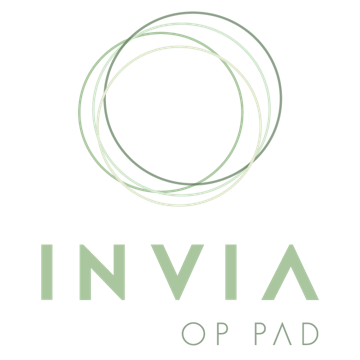 Besonderhede van ouersBesonderhede van ouersBesonderhede van ouersBesonderhede van ouersNaam van PaNaam van MaKontak besonderhedeKontak besonderhedeKontak besonderhedeKontak besonderhedeSelSelWerkWerkHuisHuise-posadrese-posadresBesonderhede van babaBesonderhede van babaBesonderhede van babaBesonderhede van babaDoopnaamDoopnaamDoopnaamNoemnaamNoemnaamNoemnaamGeboortedatumGeboortedatumGeboortedatumGeslag: Geslag: Geslag: Droom vir jou kind se lewe (10-25 woorde)Droom vir jou kind se lewe (10-25 woorde)Droom vir jou kind se lewe (10-25 woorde)Droom vir jou kind se lewe (10-25 woorde)Droom vir jou kind se lewe (10-25 woorde)Droom vir jou kind se lewe (10-25 woorde)Droom vir jou kind se lewe (10-25 woorde)Droom vir jou kind se lewe (10-25 woorde)Droom vir jou kind se lewe (10-25 woorde)Droom vir jou kind se lewe (10-25 woorde)Droom vir jou kind se lewe (10-25 woorde)Droom vir jou kind se lewe (10-25 woorde)Besonderhede oor diensBesonderhede oor diensBesonderhede oor diensBesonderhede oor diens3 Moontlike datums3 Moontlike datumsOngeveer hoeveel gaste verwag julle vir die geleentheid?Ongeveer hoeveel gaste verwag julle vir die geleentheid?